Self-compacting concrete with aggregate BARITMIX-1Article (PDF Available) · January 2008 with 62 Reads DOI: 10.14382/epitoanyag-jsbcm.2008.15Cite this publication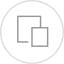 Zsolt SzendreiBernadett Nagy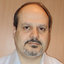 Salem Georges Nehme14.17Budapest University of Technology and EconomicsDiscover the world's research17+ million members135+ million publications700k+ research projectsJoin for freeAdvertisementContent uploaded by Salem Georges NehmeAuthor contentContent may be subject to copyright.Download full-text PDFANYAGTUDOMÁNYBARITMIX-1 adalékanyaggal készült öntömörödõ betonSZENDREI ZSOLT  BME Építészmérnöki Kar  szendrei.zsolt@t-online.hu NAGY BERNADETT  BME Építészmérnöki Kar  nagy.detti@gmail.comDR. SALEM GEORGES NEHME  BME Építőanyagok és Mérnökgeológia Tanszék  sgnehme@yahoo.comSelf-compacting concrete with aggregate BARITMIX-1A few years ago emerged the idea of utilization of the materials occurring in the waste rock pile of Rudabánya aiming at the liquidation of the environment load caused by these industrial by-products. In the course of our investigations carried out at the Construction Materials and Engineering Geology Chair of the Budapest Technical University we dealt with the preparation of a self-compacting concrete made with BARITMIX-1 aggregate originating from the Rudabánya waste rock pile. Our experiments aimed at the production of a heavy concrete prepared with the Rudabánya  BARITMIX-1 heavy aggregate that could also be used in the construction industry and besides, it would be self-compacting. We kept in mind the importance of environmental aspects: utilization of the material of the waste rock pile, protection from radiation and saving the energy used for concrete vibration.Szendrei Zsolt1987-ben született Budapesten. 2005-ben érettségizett a Szent László Gimnáziumban. A középiskolai évek alatt angol nyelvből közép-fokú nyelvvizsgát szerzett. A Budapesti Műszaki és Gazdaságtudományi Egyetem Építészmérnöki Karának negyedéves hallgatója, szerkezeti szak-irányon. Várhatóan 2010-ben fog diplomázni. Nagy Bernadett1987-ben született Budapesten. 2005-ben érettségizett a Fazekas Mihály Fővárosi Gyakorló Általános Iskola és Gimnáziumban. A középiskolai évek alatt angol és olasz nyelvből középfokú nyelvvizsgát tett. 2005 óta a Budapesti Műszaki és Gazdaságtudományi Egyetem Építészmérnöki Karának nappali tagozatos hallgatója, szerkezeti szakirányon. Várhatóan 2010-ben fog diplomázni.2007-ben a kari TDK szerkezeti szekciójának első helyét nyerték el az Öntömörödő nehézbeton című munkájukkal. A 2009-es OTDK-n ugyaneb-ben a témában indulnak. Dr. Salem Georges Nehme (1963), okl. építőmérnök (1992), vasbetonépítési szakmérnök (1996), egyetemi docens, a BME Építőanyagok és Mérnökgeológia Tanszék labor-részleg-vezetője. Fő érdeklődési területei: nagyszilárdságú betonok és habarcsok területén végez kutatásokat. Az öntömörödő betonok tartóssági kérdései és összefüggése a porozitással még ismeretlenek (mészkőliszt hatása a tartósságra), emiatt a kutatásai erre a témakörre is irányulnak. Az öntömörödő betonok és acélszálas öntömörödő betonok alkalmazása a beton és vasbeton megerősítésében további, eddig még ki-aknázatlan lehetőségeket nyújt. Betontechnológia különleges betonok területén pl. az öntömörödő betonok tömegbetonként való alkalmazásának és problémáinak megoldásával (hőmérséklet-eloszlás okozta repedések megszüntetése), tömegbetonok minőségellenőrzésével, látszóbetonok-kal, nehéz adalékanyagokból betonok készítésével, a nehézbetonok vizsgálataival, másodlagos (építési -, bontási) építőanyagok újrahasznosításával, vasbeton szerkezetek megerősítése szénlamellával, vasbetonszerkezetek tartósságával foglalkozik.Acélszál-erősítésű vasbeton lemezek átszúródási teherbírásának növelése acélszálakkal.A fib Magyar Tagozat tagja.1. Bevezetés1.1 A bánya történeteRudabánya és környéke nagy bányászmúltra tekint vissza, már a neolitikum idején is működött bánya a területen. A Kr. előt ti 6. évezredben megindult a rézérctermelés. A vasérc-bányászat körülbelül a Kr. e. 5. században kezdődött, először valószínűleg a korábbi rézércbánya meddőjéből nyerték ki a vasércet. A bánya kisebb-nagyobb szünetekkel üzemelt egészen 1985. december 31-ig. 1986-1988-ban elvégezték a szükséges felszámolási és rekul-tivációs munkákat, azóta szünetel a hatalmas külszíni fejtés [1].2005 elején kezdtek el foglalkozni a meddőhányóban ta-lálható, jelenleg veszélyes hulladéknak nyilvánított anyagok hasznosításával, sokat téve ezzel a környezetvédelem érdekében is. A kísérletekkel mi is ehhez a törekvéshez csatlakozunk, fel-használva a meddőhányóban található baritot öntömörödő ne-hézbeton készítéséhez.1.2 Baritmix1Az öntömörödő beton nehéz adalékanyagaként a ruda-bányai-II meddőhányó BARITMIX-1 nevű, baritot nagy mennyi ségben tartalmazó anyagát használtuk. Az MSZ EN 4798-1:2004 szabvány szerint az adalékanyag akkor minősül nehéz adalékanyagnak, ha szemtestsűrűsége kiszárított állapot-ban nagyobb, mint 3000 kg/m3. A barit (BaSO4) színe fehér, sárgás, szürke, kékes, de lehet barna és vöröses is. Keletkezése során a mélyből feltörő ol-datok közepes és magas hőmérsékleten átitatják a környező kőzetféleségeket, azokat átalakítják.Gyakran fordul elő üledékes kőzetekben, másodlagosan, mint mállástermék, szul dos Pb-, Ag- Cu-teléreken, ritkán bauxit- és széntelepeken.Lehet cseppkőszerű, gumós, szemcsés, önálló telérkitöltés és legyezőszerű baritrózsa is.Használják nehézbeton adalékanyagként, karton és műnyomó papírok készítéséhez, a fehér festék alapanyagául, valamint a mélyfúrásoknál a fúróiszap nehezebbé tételére. A kémiai iparban kénsav és bárium vegyületeket állítanak elő belőle [2].A BARITMIX-1 tulajdonságaira vonatkozó adatok Dr. Sa-lem G. Nehme tanulmányából, továbbá a Pólus Kincs Zrt. ál-tal közzétett termék adatlapjáról származnak (1. táblázat és 1. ábra).  1. ábra   A BARITMIX-1 összetevőinek százalékos megoszlása  Fig. 1.   Percentile distribution of the components of BARITMIX-1 94   |építôanyagépítôanyag  2008/4  60. évf. 4. számÉPA 2008_4.indd   94ÉPA 2008_4.indd   94 2008.12.15.   19:25:452008.12.15.   19:25:45http://dx.doi.org/10.14382/epitoanyag-jsbcm.2008.15ANYAGTUDOMÁNY 60. évf. 4. szám  2008/4  építôanyagépítôanyag|   95Maximális szemcsenagyság (mm) 8 A finomsági modulus átlagértéke 4,35Átlag tömörítetlen állapot halmazsűrűség (kg/m3)1847 Átlag tömörített állapot halmazsűrűség (kg/m3) 2056 Piknométeres sűrűségvizsgálat eredménye (kg/m3) 3360  1. táblázat   A BARITMIX-1 adalékanyag tulajdonságai  Table 1.   Properties of the raw material of BARITMIX-1„A vizsgált anyag sötétszürke színű, szemcsés, nagy  nomrész-tartalommal. Erős, fehér színű kivirágzás látható az időjárásnak kitett felületeken. A szemcsék helyenként 10–20 cm-es kemény rögökké állnak össze, mivel az anyag 1989 óta sza-badban van, egy helyen tárolva.” [3]A vizsgálatok során kiderült, hogy a kisebb szemnagyságú rész szulfáttartalma mintegy 1,0 tömeg%.1.3 Az öntömörödő betonAz öntömörödő beton nevéhez hűen tömörítési energia közlése nélkül, pusztán a gravitációs erő hatására tömörödik, levegőtelenedik, a zsaluzatot hézagmentesen, légzárványok nélkül kitölti. Ennek oka, hogy viszkozitása a nagy  nomrész-tartalomnak és a folyósítószer alkalmazásának (2. és 3. táblázat) köszönhetően kicsi.Össze-tétel Adalékanyag (tömeg%) Adalék-szer v/cKohósalak-tartalom a cementhez képest (tömeg%)1.0/6 mm BARITMIX-1 60,32Glenium C300 0,44 200/4 mm homok 8,824/8 mm kavics 8,828/16 mm kavics 22,042.0/6 mm BARITMIX-1 54,38Glenium 51 0,43 50/4 mm homok 13,084/8 mm andezit 9,318/16 mm andezit 23,243.0/6 mm BARITMIX-1 54,38Glenium 51 0,43 00/4 mm homok 13,084/8 mm andezit 9,318/16 mm andezit 23,24refe-renciabeton0/6 mm BARITMIX-1 0,00Glenium 51 0,43 300/4 mm homok 54,984/8 mm kavics 20,008/16 mm kavics 25,02 2. táblázat   Betonösszetételek  Table 2.   Concrete compositionscement CEM I 32,5 RS (420 kg/m3)kohósalak  adalékanyagok barit (Baritmix-I.) homok andezit/kavicsvíz  adalékszer Glenium C300/ Glenium 51  3. táblázat   Felhasznált anyagok  Table 3.   Materials usedA vizsgált öntömörödő nehézbeton előállításához öntömörö-dő jellegénél fogva kevesebb energia szükséges, mint a hagyo-mányos betonéhoz, hiszen nem kell vibrálni. Ez a tény napjaink energiaproblémái között nem hanyagolható el.A MSZ 4798-1:2004 szerint a betonokat többek között a test sűrűség alapján kell osztályozni. A kiszárított állapotban 2000 kg/m3-nél nagyobb és legfeljebb 2600 kg/m3 testsűrűségű be tont közönséges (normál tömegű) betonnak, a 2600 kg/m3-nél nagyobb testsűrűségű betont nehézbetonnak nevezzük. Az álta lunk készített, barittartalmú, öntömörödő beton 2500–2600 kg/m3 közé eső testsűrűségű közönséges beton volt. 2. Kísérletek2.1 A kísérletek ismertetése4 betonösszetételt készítettünk, referenciabetonnak a BARIT-MIX-1 adalékanyag nélküli öntömörödő betont választottunk, ehhez hasonlítottuk a BARITMIX-1 adalékanyaggal készült öntömörödő beton összetételeket, amelyek a 2. táblázatban ta-lálhatók. Kísérleti állandó volt a cement fajtája és mennyisége, va-lamint a közel állandó víz/cement tényező. Változó volt az adalékanyag összetétele és az adalékszer fajtája, valamint az őrölt granulált kohósalak mennyisége. Nehéz adalékanyagként a rudabányai BARITMIX-1-et használtuk.2.2 Vizsgálati módszerVizsgáltuk a különböző összetételű betonok blokkolási hajlamát, átfolyási idejét, testsűrűségét, nyomószilárdságát, vízzáróságát, fagyállóságát, kopásállóságát, zsugorodását. A következőkben az eredmények ismertetése olvasható.2.3 Blokkolási hajlamA blokkoló gyűrűs vizsgálattal egy bedolgozáskor fellépő je-lenséget szemléltetünk, történetesen azt, hogy az adalék anyag szemek feltorlódhatnak a betonacélok között, így a beton eset-leg nem tudja hézagmentesen kitölteni a zsaluzatot külső bea-vatkozás nélkül.Az öntömörödő beton blokkoló gyűrűn keresztül mért terü-lése 700-800 mm között kell (2. ábra), hogy legyen az FVB vizsgálat (Fließfähigkeit-Viskosität-Blockier → folyóképesség-viszkozitás-blokkolódás) alapján [4]. 2. ábra   Az 1. összetételű és a 2. összetételű [saját] beton terülése  Fig. 2.   Cone slump of concrete: composition 1 and  composition 2 (own)A 3. ábrán látható, hogy az andezites keverék terülése kisebb, tehát erősebb a gyűrű hatása. Ez azzal magyarázható, hogy az andezit szögletes szemei könnyebben összeakadnak, és jobban akadályozzák a beton terülését a vasalás elemei között, mint a kavics gömbölyű szemei.ÉPA 2008_4.indd   95ÉPA 2008_4.indd   95 2008.12.15.   19:25:452008.12.15.   19:25:45722,5617,5758,801002003004005006007008001. összetétel 2. összetétel referencia betonTerülés (mm)  3. ábra   Blokkológyűrűvel mért terülés  Fig. 3.   Cone slump measured with a blocking ringEzt igazolja az a meg gyelés is, hogy a szétterült kavicsos beton vastagsága a gyűrű közepétől a beton széle felé haladva egyenletesen csökken, míg az andezit adalékanyagos betonban ugrás van a gyűrűből kilépve.Tehát bedolgozhatósági szempontból előnyösebb a kavicsbe-ton, de az általános követelményeknek az andezit tartalmú is megfelel.A 3. összetételű betonon nem végeztük el ezt a vizsgálatot.2.4 Átfolyási időAz átfolyási idővel [4] szintén a friss beton egy lényeges tu-lajdonságát jellemezhetjük. Az átfolyási időt befolyásolja a víz mennyisége, a víz/cement tényező, a szemcsék alakja, mérete, a beton sűrűsége.Öntömörödő beton esetében 12-15 másodperc az elvárható érték, de az általunk készített betonnál,  gyelembe véve annak nagyobb testsűrűségét és a zúzott adalékanyag alakját (szög-letes alakú), 18-20 másodperc is megfelelő. Ez jól érzékelhető a 4. ábrán. A kisebb testsűrűségű referenciabeton átfolyási ideje a legkisebb, markánsan elkülönül a többitől.6:2216:05 14:4216:440:003:006:009:0012:0015:0018:001. összetétel 2. összetétel 3. összetétel referencia betonÁtfolyási idő (sec)  4. ábra   Átfolyási idő  Fig. 4.   Flow-through time2.5 TestsűrűségKísérletünkben 2500 és 2600 kg/m3 közötti testsűrűségű be tont készítettünk, ezt az értéket nehéz adalékanyag hozzáadásával értük el.A 5. ábrán a különböző összetételű betonpróbatestek testsűrűségét tüntettük fel a koruk függvényében. Testsűrűség szempontjából a legjobban a 2. és a 3. összetételű beton felel meg, mert ezek esetében a beton elérte a 2550 kg/m3 testsűrűséget. A kavics tartalmú beton testsűrűsége 2500 kg/m3 és 2550 kg/m3 között van.  5. ábra   A különböző betonösszetételek testsűrűsége a víz alatt tárolt próbatestek korának függvényében ábrázolva  Fig. 5.   Mass density of various concrete compositions as related to the age of speci-mens stored in water.Nagyobb testsűrűség esetén csökken a beton felezési réteg-vastagsága  137Cs-mal (gamma-energia 0,66 MeV) és 60Co-tal (gamma-energia 1,25 MeV) szemben, ennek következében a belőle készült sugárvédő szerkezet vékonyabb lesz.2.6 NyomószilárdságAz 6. ábrán az általunk készített beton nyomószilárdságának átlagértékét tüntettük fel 28 napos korig. Szilárdság szempont-jából a legjobbnak a 2. összetételű beton bizonyult (4. táblázat). A 3. összetétel összetevői a 2. összetételtől csak az őrölt granu-lált kohósalak-tartalomban különböznek. Így látható, hogy milyen mértékben befolyásolja a hidraulikus kötőanyag a szi-lárdulás folyamatát.  6. ábra   Nyomószilárdság 15×15×15 cm-es kockán mérve  Fig. 6.   Compressive strength as measured on cubes sized 15 × 15×15 cm1. össze-tétel 2. össze-tétel 3. össze-tétel referencia-betonÁtlagos nyomószi-lárdság (N/mm2)43,26 59,4 59,96 51,52 4. táblázat   A nyomószilárdság átlagértékei 150 mm méretű kockán mérve  Table 4.   Average compressive strength values measured on cubes of 150 mm edge lengthA folyósító adalékszer kötéslassító hatása miatt az 1. összetételű beton szilárdulási folyamatát ábrázoló görbe lapo-sabb, mint a többi.A 7 napos szilárdsági értéke a referenciabetonnak a legrosz-szabb. Ez azért fontos megállapítás, mert meghosszabbíthatja a zsaluban tartás idejét, így többlet költséget eredményezhet.ANYAGTUDOMÁNY96   |építôanyagépítôanyag  2008/4  60. évf. 4. számÉPA 2008_4.indd   96ÉPA 2008_4.indd   96 2008.12.15.   19:25:462008.12.15.   19:25:462.7 VízzáróságA vízzárósági vizsgálatot az MSZ EN 12390-8:2001 és az MSZ 4798-1:2004 szerint végeztük 72 órán keresztül 5 bar nyomá-son, és a vízbehatolás alapján osztályoztuk a próbatesteket.Az ideális pórustartalom elérése érdekében több dologra is  gyelni kell a beton készítése során. Gondos tömörítés-sel lehet elkerülni a makropórusok kialakulását és növelni a vízzáróságot. A beton öntömörödő jellegével kiküszöböl-hettük a bedolgozás okozta kivitelezési problémákat.Az adalékanyag egyenletes szemmegoszlásával is növelhető a vízzáróság.A vízzárósági vizsgálatot az 1. és a 2. összetételű betonon, valamint a referenciabetonon végeztük. Ha megnézzük a mért eredményeket a 7. ábrán, akkor azt látjuk, hogy a 2. összeté-tel a legjobb, de még a referenciabeton is az MSZ 4798-1:2004 szabvány szerinti legszigorúbb XV3(H) környezeti osztálynak megfelelő vz20 vízzárósági osztályba  esik.14,45,3312,6702468101214161. összetétel 2. összetétel referencia betonVízbehatolás (mm)  7. ábra   A víz behatolása a próbatestekbe a vízzárósági vizsgálat során  Fig. 7.   Water penetration into the specimens in the course of water-tightness testing.2.8 FagyállóságA fagyállóság vizsgálatot 3%-os NaCl-oldatban 50 cikluson keresztül végeztük az MSZ 4798-1:2004 alapján.Az általunk vizsgált próbatestek szilárdságcsökkenését a 8. ábra mutatja. Leolvasható, hogy az 1. összetétel esetében volt a legnagyobb a szilárdságcsökkenés, ez túl is lépi a meg-engedett 20%-ot. Az eredmény oka lehet, hogy a vizsgált összetételek közül ebben legmagasabb a víz/cement tényező. Legkedvezőbbnek a 3. összetétel bizonyult.24,5715,68 13,1617,590510152025301. összetétel 2. összetétel 3. összetétel referencia betonSzilárdságcsökkenés (%)  8. ábra   A nyomószilárdság csökkenése a fagyállósági vizsgálat során  Fig. 8.   Decrease of the compressive strength during freeze and thaw tests2.9 KopásállóságA megszilárdult beton kopásállóságát az MSZ 4715-4:1987 szerint vizsgáltuk.A vizsgálat során a próbatestek térfogat csökkenését vizs-gáljuk meghatározott intenzitású mechanikus száraz, illetve vizes koptatás során.Ez azért lényeges követelmény, mert a beton, mint ipari padló ki lehet téve gördülő, súrlódó, csiszoló, csúszó igénybe-vételeknek, illetve súlyos tárgyak okozta sérülésnek.A beton kopásállóságában fontos szerepe van az adalék-anyagnak. Kemény adalékanyag felhasználásával javul a beton kopásállósága.Az adalékanyag szemmegoszlására is érdemes  gyelmet fordítani, mert befolyásolja a keverék vízigényét, s ezen keresz-tül a beton kopásállóságát. Ezért célszerű elérni, hogy az adalékanyag legnagyobb szemnagysága a lehető legnagyobb legyen, szemmegoszlása az “A” és “B” görbék közé essen.Öntömörödő beton esetében annak ellenére, hogy sok a  -nomrész, és a dmax sem a lehető legnagyobb, lehet különlegesen kopásálló betont készíteni az alap konzisztencia csökkentésével és folyósítószer alkalmazásával.A bedolgozott frissbeton levegőtartalma legfeljebb 1 térfo-gat% lehet.Munkánk során Böhme-féle koptatógépet használtunk, és vizes koptatást végeztünk. A koptatást az 1. és 2. összetételű betonokon, valamint a referenciabetonon, összetételenként három próbatesten végeztük el, és ezek átlaga szerepel a 9. ábrán, az 5. táblázatban és a 10. ábrán. 11,582 11,565,408024681012141. összetétel 2. összetétel referencia betonTérfogatveszteség (cm3)  9. ábra   Az egyes betonok térfogatvesztesége a kopásállósági vizsgálat során  Fig. 9.   Volume loss of individual concretes in the course of wear resistance tests.Követelmény MSZ 4719 alapján 1. összetétel igen kopásálló2. összetétel igen kopásállóreferenciabeton különlegesen kopásálló 5. táblázat   Különböző összetételű betonok kopásállósága  Table 5.   Wear resistance of concretes of di erent compositiona)ANYAGTUDOMÁNY 60. évf. 4. szám  2008/4  építôanyagépítôanyag|   97ÉPA 2008_4.indd   97ÉPA 2008_4.indd   97 2008.12.15.   19:25:472008.12.15.   19:25:47b)c)  10. ábra   Koptatott felületek;   a) 1. összetétel;   b) 2. összetétel;   c) referenciabeton   Fig. 10.   Worn o  surfaces; a) composition 1; b) composition 2; c) reference concreteA 9. ábrán látható, hogy kopásállóság szempontjából a leg-jobbnak a referenciabeton bizonyult. Az 1. és 2. összetételek-kel készült kísérleti öntömörödő betonok térfogatvesztesége meglepően nagy az egyéb öntömörödő betonokhoz képest, de még így is különlegesen/igen kopásálló kategóriába tartoznak. Ez a jelenség azzal magyarázható, hogy a kísérleti betonban nem elhanyagolható mennyiségű BARITMIX-1 adalékanyag van, amelynek csekély ellenállása van a koptatással szemben. A 2. összetételű betont andezit zúzottkővel készítettük, amely kevésbé rideg, mint a referenciabeton kavicsa, de ez sem tudta ellensúlyozni a BARITMIX-1 kopásra gyakorolt kedvezőtlen hatását.2.10 ZsugorodásSugárvédő szerkezetek esetén fontos a zsugorodás mértéke. A vastag szerkezeteken keletkező repedések számát és nagy-ságát minimalizálni kell. Ehhez szükséges, hogy a zsugorodás a lehető legkisebb legyen. A zsugorodást 70×70×250 mm méretű próbatesteken vizs-gáltuk, a mérési pontok távolsága 200 mm volt.A 11. ábrából látható, hogy a referenciabeton zsugorodása a legkisebb, a 3. összetételű beton zsugorodása a legnagyobb.-0,100,10,20,30,40,50,60,70,80,901020304050Idő  (nap)Zsugorodás (‰) 1. összetétel 2. összetétel 3. összetétel  referencia beton  11. ábra   A különböző összetételű betonok zsugorodása   Fig. 11.   Shrinking of concretes of di erent compositionAz andezit és a kavics tartalmú betonok körülbelül azonos mértékben zsugorodnak, de az első héten, illetve a 28. napon túli zsugorodásban eltérnek. A 2. összetételű beton a beto-nozást követő első héten gyorsabban zsugorodik, de a 20. nap körül a zsugorodási görbe már laposabban emelkedik, mint az 1. összetételű beton görbéje. Bár a kavics adalékanyagú beton meredeksége kisebb, a végértéke nagyobb.Megállapítható, hogy a BARITMIX-1 rontja a zsugorodási tulajdonságokat, az őrölt granulált kohósalak viszont javítja. Nehézbeton készítésekor erre fokozottan  gyelni kell, hiszen sugárvédő szerkezetekben nem keletkezhetnek átmenő repe-dések, tudatosan kell megoldani a zsugorodás okozta feszültség csökkentését. A beton zsugorodását csökkenti a gyakori és ala-pos utókezelés. A felszínről kiinduló repedések megnyílásának elkerülésére sűrű kéregvasalást lehet alkalmazni, a statikailag betervezett hosszvasalás is gátolja a zsugorodást.3. ÖssszefoglalásÖsszefoglalásként értékeltük a beton összetételeket az elvégzett vizsgálatok szempontjából, amivel szemléltetni szeretnénk a méré-si eredmények közti különbségeket. Ezt mutatja a 6. táblázat. 1. össze-tétel 2. össze-tétel 3. össze-tétel referencia-betonVizsgálat neve minősítés minősítés minősítés minősítésBlokkolási hajlam igen jól megfelel megfelel jól megfelelÁtfolyási idő megfelel jól megfelel megfelel igen jól megfelelVízzáróság (vízbehatolás) megfelel igen jól megfelel jól megfelelKopásállóság(térfogat vesz-teség) megfelel megfelel jól megfelel igen jól megfelelFagyállóság(nyomószilárd-ság veszteség) megfelel jól megfelel igen jól megfelel megfelelÁtlagos nyo mó-szilárdság megfelel igen jól megfelel igen jól megfelel jól megfelelZsugorodás megfelel megfelel megfelel igen jól megfelelTestsűrűség megfelel igen jól megfelel jól megfelel nem felel megHajlító-húzó szilárdság megfelel jól megfelel igen jól megfelel 6. táblázat   A kísérleti eredmények értékelő táblázata  Table 6.   Evaluation table of the test resultsANYAGTUDOMÁNY98   |építôanyagépítôanyag  2008/4  60. évf. 4. számÉPA 2008_4.indd   98ÉPA 2008_4.indd   98 2008.12.15.   19:25:482008.12.15.   19:25:48A 2. összetételű beton a referenciabetonnal összehasonlít-va közel egyező végeredményt kapunk. A kavics tartalmú, 1. összetétel szerinti beton értéke gyengébb, mint a 2. összetétel-hez tartozóé. Bár a kohósalak bizonyos vizsgálatok kimenetelét befolyásolta, az általunk felállított értékelési rendszerben azo-nos minősítést ért el a kohósalakot tartalmazó 2. összetétel és az ettől csak a kohósalak tartalomban különböző 3. összetétel.Kiemelten jó értékeket kaptunk a kopásállósági és a fagyál-lósági vizsgálatokra.Az öntömörödő nehézbeton kutatások a BME Építőanyagok és Mérnökgeológia Tanszéken még csak most kezdődtek, de bíztató eredményekkel kecsegtetnek. Jelenleg több kutatás is folyik ebben a témában. Vizsgálják, hogyan lehet nagyszilárd-ságú betont előállítani, illetve a sugárelnyelő képesség megha-tározására végeztek felezési rétegvastagság vizsgálatot. A jövő nagyon sokszínűnek ígérkezik. A kutatandó területek száma végtelen: szálerősítés, nagyobb testsűrűség elérése, fagyállóság és vízzáróság követelményének szigorítása. A látszóbetonként való felhasználás sincs kizárva, mert szép a felülete és sötét-szürke színe van.Az a jövőre vonatkozó elképzelés, hogy a barit meddőhányó újrahasznosítása és az energiatakarékosabb helyszíni beton-bedolgozás szemlélete egyesül, ezzel hosszú életű és virágzó jövőt teremt az öntömörödő, barit adalékanyagos beton fel-használásának.Felhasznált irodalom[1]   www.rudabanya.hu[2]   Buday T. - Tóth L.: Sugárvédő beton és habarcs pp 10-11 Felsőoktatási Jegy-zetellátó, 1969[3]  Nehme, S. G. - Balázs L. Gy.: Tanulmány a Rudabányai-II meddőhányó BARITMIX 1 nevű adalékanyagból nehéz beton gyártásához szükséges mérések elvégzéséről Kutatási jelentés. pp 1-4, Budapest, 2007.[4]  Grübl, P. – Lemmer, C. (2001a), Anforderungen an die Frischbetoneigen-scha en von SVB, November 2001 Leipzig, Bauwerk Verlag GmbH Berlin, pp.25-50.[5]   MSZ 4798-1:2004:  Beton. 1 rész. Műszaki feltételek, teljesítőképesség, ké-szítés és megfelelőség, valamint az MSZ EN 206-1 alkalmazási feltételei Ma-gyarországon[6]   MSZ EN 12390-8:2001: A megszilárdult beton vizsgálata. 8. rész: A vízzáró-ság vizsgálata[7]   MSZ 4715-4:1987: A megszilárdult beton vizsgálata. Mechanikai tulajdon-ságok roncsolásos vizsgálata[8]   MSZ 4719-1982: BetonokANYAGTUDOMÁNY 60. évf. 4. szám  2008/4  építôanyagépítôanyag|   99Kõ- és Kavicsbányász Nap 2008DR. GÁLOS MIKLÓS  SZTE Kő- és Kavics Szakosztály  KÁRPÁTI LÁSZLÓ  SZTE Kő- és Kavics SzakosztályA Szilikátipari Tudományos Egyesület Kő- és Kavics Szakosztálya 2008. október 16-án rendezte meg az iparág hagyományos seregszemléjét, a KŐ- és KAVICSBÁNYÁSZ NAP 2008 szakmai kon-ferenciát. A kétévenkénti központi rendezvénynek idén a Hunguest Hotel Griff konferenciaterme adott otthont. A konferencia szervezésében közreműködőként a Magyar Bányászati Hivatal, a BME Építőanyagok és Mérnökgeológia Tanszék és a Magyarhoni Földtani Társulat vett részt.A konferencián, melyet az Egyesület nevében köszöntőjével Asztalos István főtitkár nyitott meg, a kő- és kavicsipart fog-lalkoztató kérdések kerültek megbeszélésre és több előadás után hosszantartó megvitatásra. A levezető elnöki feladatokat nagy rutinnal Serédi Béla társelnök látta el.Az Útügyi Műszaki Előírások minősítési kérdéseivel az asz-faltútépítés területén Pallós Imre és Orbán Balázs foglalkozott. Az előadás két része egymásra épülően, de külön-külön is önál-ló előadásként a zúzottkövek szemszerkezetének minősítési kérdéseivel a gyártás és gyártásellenőrzés szabvány szerinti kérdéseivel foglalkoztak.Szabó Mátyás előadásának címében ígértekkel szemben, ál-talános érdeklődésre számot tartóan, a minőségtanúsítás álta-lános kérdéseivel foglalkozott. Példaként a BASALTKŐ K -nél működő minőségtanúsítási rendszert ismertette.A vasúti ágyazati kőanyagok új európai szabvány szerinti minősítésének kérdéseivel Kemény Ágnes előadása foglalko-zott. Ez az előadás váltotta ki az egyik legnagyobb hozzászólási kedvet.Nemcsak iparágunkat érintő, hanem általános oktatáspoli-tikai kérdésekkel foglalkozott Grünwald Ferenc előadásában, melyben a szakmunkásképzés új rendjét ismertette és szem-besített bennünket ennek nehézségeivel. A jövőben, a szak-munkásképzésben fokozott felelősség hárul a bányaüzemekre és az üzemek által igényelt továbbképzésekre.Érdekes színfoltja volt a konferenciának Lorberer Árpád Hőbányászat a kőbányában címmel megtartott előadása, mely-ben a geotermikus energia hasznosíthatóságának lehetőségére hívta fel a kő- és kavicsbányászok  gyelmét.Gárdai Szabolcs és munkatársai a mobil osztályozó és törőgépek hasznosíthatóságát mutatták be ismertetve a kü-lönböző célra használható berendezések műszaki paraméte-reit. Előadásukat a bemutatottakon kívül prospektusanyaggal is gazdagították.Programba illesztetten a konferencia résztvevői szeretettel köszöntötték Dr. Kertész Pált 80. születésnapja alkalmából. A köszöntőt az Ünnepelt meleg szavakkal köszönte meg. A konferenciát jó hangulatú baráti és szakmai beszélgetésre is alkalmas fehérasztal melletti „állófogadás” zárta. A visszajel-zések ismeretében megállapíthattuk, hogy sikeres konferenciát tartottunk.ÉPA 2008_4.indd   99ÉPA 2008_4.indd   99 2008.12.15.   19:25:482008.12.15.   19:25:48Citations (0)References (0)ResearchGate has not been able to resolve any references for this publication.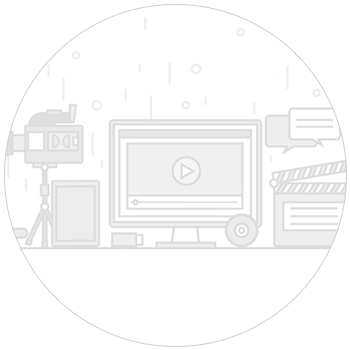 RecommendationsProjectCOST TU 1404 Towards the next generation of standards for service life of cement-based materials and structures.Katalin Kopecskó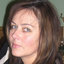 Éva Lublóy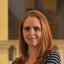 Salem Georges Nehme[...]Gabor Mucsi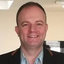 http://www.tu1404.eu/about-tu1404/the-projectView projectProjectNVKP_016-0019Salem Georges NehmeÉva LublóyViktor Hlavička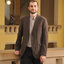 [...]Lili Eszter Laczák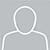 View projectProjectLaboratory testing and numerical analysis of water flow in porous mediumMiklós Pap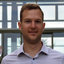 Andras Mahler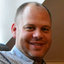 Salem Georges NehmeView projectProjectStability of StructuresKrzysztof Murawski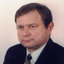 Nithila Selva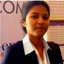 A. G. Razdolsky[...]Alaa Al-Husainy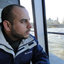 Dear Colleagues–Collaborators, I would like to thank You very much for Your current engagement to our Project, but let me allow to remind You what does mean "Collaboration" in case of our Project, ... [more]View projectArticleFull-text availableDesign of self compacting concrete by particle packing optimizationSonja Fennis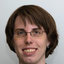 View full-textArticleRelationship between coarse/fine aggregate space coefficient and properties of self-compacting concr...September 2010G.C. LongY.-H. LiuY.-J. XieFor the sake of expounding the relationship between coarse/fine aggregate volume content and properties of self-compacting concrete(SCC), a parameter of aggregate space coefficient is proposed to study systematically the effects of fine/coarse aggregates on workability, strength and volume stability of SCC by experiments. The optimized coarse/fine aggregates volume content of SCC was discussed ... [Show full abstract]Read moreArticlePerformance of self-compacting concretes with wastes from heavy ceramic industry against corrosion b...April 2018 · Construction and Building MaterialsValdith Lopes JerônimoG.R. MeiraLuiz Carlos Pinto da Silva Filho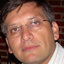 This work analyses the influence of cement replacement by ground clay bricks waste (GCBW) on paste and concrete properties and on reinforcement corrosion triggered by chlorides. TGA/DTG of pastes show the GCBW pozzolanic effect. Porosity decrease in GCBW concretes contributes to their compressive strength increase. XRD tests show more Friedel's salt formation in GCBW paste. GCBW concretes ... [Show full abstract]Read moreArticleFull-text availableUse of Fillers for Optimal Formulation of Self-Compacting ConcretesFebruary 2018 · Civil Engineering JournalAbdelhamid Noufid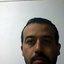 Sougrati Belattar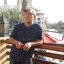 The objective of this study is to achieve an optimal formulation of self-compacting concrete using local materials from the country of Morocco, the use of this type of concrete remains very limited compared to a concrete vibrated in this country, due to lack mastery by companies. We will therefore try to study an optimal formulation that respects European standards and gives comparable results, ... [Show full abstract]View full-textDiscover moreAz űrlap tetejeAz űrlap aljaAz űrlap tetejeAz űrlap aljaorDiscover by subject areaRecruit researchersJoin for freeLoginCompanyAbout usNewsCareersSupportHelp CenterBusiness solutionsAdvertisingRecruiting© 2008-2020 ResearchGate GmbH. All rights reserved.